附件1泰宁县2021年中小学幼儿园教师招聘面试指定教材小学：语文：人民教育出版社(4-5年级)数学：人民教育出版社(4-5年级)英语：福建教育出版社(4-5年级)美术：人民美术出版社(4-5年级)心理健康：福建教育出版社(4-5年级)科学：教育科学出版社(4-5年级)体育：不指定教材(4-5年级)初中：生物：人民教育出版社((7-8年级))高中：心理健康：高等教育出版社(第三版)附件2泰宁县2021年公开招聘中小学幼儿园教师入围面试考生名单一、中职教师入围面试 1人1.泰宁县城区中职心理健康(1人)：卢雪玲二、初中教师入围面试 1 人1.泰宁县城区初中生物(1人)：温媛三、小学教师入围面试 29 人1.泰宁县城区小学英语(3人)：黄湘晨、李 婷、张晓媛、2.泰宁县第二实验小学英语(应届生1人)：卢丽玲3.泰宁县城区小学科学(3人)：樊 婕、刘昌盛、游 敏4.泰宁县城区小学体育(2人)：肖红莲、伍艳芳5.泰宁县城区小学心理健康(1人)：邓秋晶6.泰宁县城区小学美术(3人)：李 婷、王妙云、杨若萍、7.泰宁县乡镇小学美术(3人)：丁心玫、陈 菱、肖晟隆8.泰宁县乡镇小学语文(9人)：陈华珠、邹鸾娇、郭 萍、李 丽、李祥云、魏 云、杨 悦、肖 晴、熊丽霞9.泰宁县朱口镇第一中心小学语文(应届生1人)：陈美玲、10.泰宁县乡镇小学数学(4人)：曾雪佩、黎鲁闽、饶冬英(退役士兵有加分)、罗乙桢四、幼儿教师入围面试12人1.泰宁县城区幼儿园(1人)：庄 园2.泰宁县乡镇幼儿园(9人)：邹秋霞、黄晨蕊、余玉萍、黄金梅、张冰洁、郑艳芳、范丽珍、黄若瑶、乐文晶、3.泰宁县开善乡中心幼儿园(应届生2人)：叶露遥、杨诗诗备注：请以上入围面试人员扫二维码(见附件)入群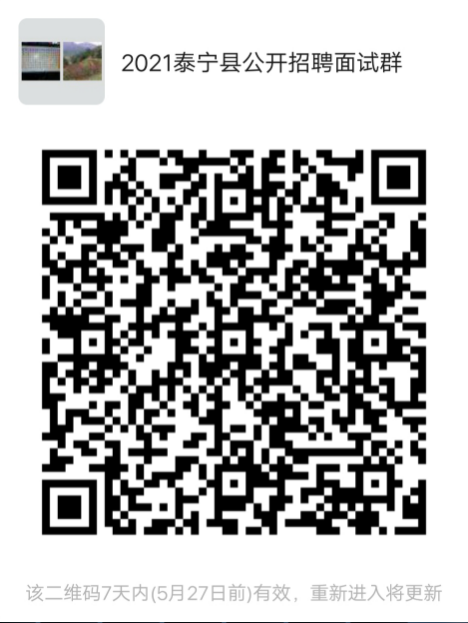 